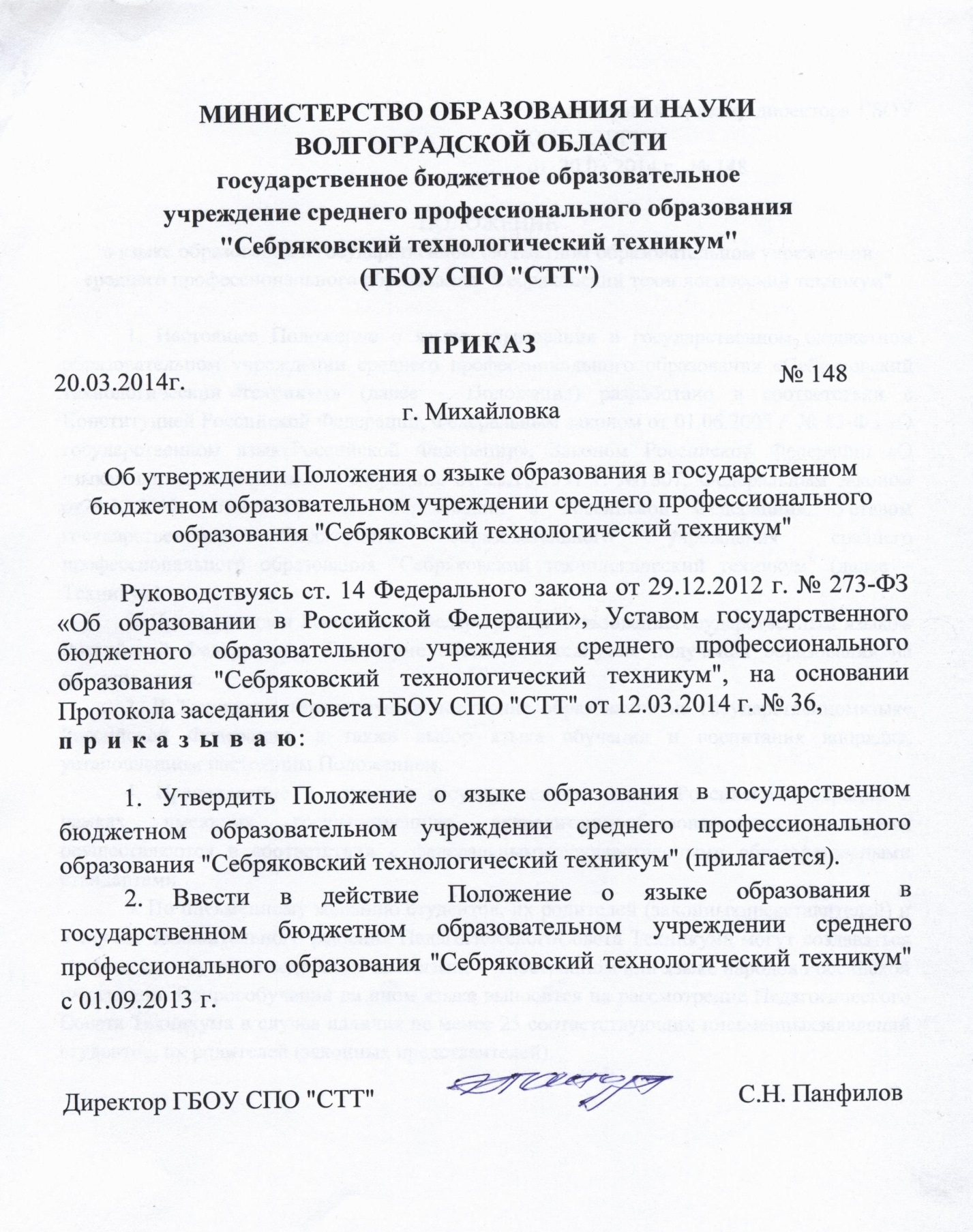 Приложение к приказу директора ГБОУ СПО «СТТ»от 20.03.2014 г. № 148ПОЛОЖЕНИЕо языке образования в государственном бюджетном образовательном учреждении среднего профессионального образования «Себряковский технологический техникум»	1. Настоящее Положение о языке образования в государственном бюджетном образовательном учреждении среднего профессионального образования «Себряковский технологический техникум» (далее – Положение) разработано в соответствии с Конституцией Российской Федерации, Федеральным законом от 01.06.2005 г. № 53-ФЗ «О государственном языке Российской Федерации», Законом Российской Федерации «О языках народов Российской Федерации» от 25.10.1991 г. № 1807, Федеральным законом от 29.12.2012 г. № 273-ФЗ «Об образовании в Российской Федерации», Уставом государственного бюджетного образовательного учреждения среднего профессионального образования «Себряковский технологический техникум» (далее – Техникум).	2. Право граждан Российской Федерации на пользование государственным языком Российской Федерации в Техникуме обеспечивается путем получения образования на русском языке.	3. В Техникуме гарантируется получение образования на государственном языке Российской Федерации, а также выбор языка обучения и воспитания в порядке, установленном настоящим Положением.	4. Преподавание и изучение государственного языка Российской Федерации в рамках имеющих государственную аккредитацию образовательных программ осуществляются в соответствии с федеральными государственными образовательными стандартами.	5. По письменному желанию студентов, их родителей (законных представителей) и в случае положительного решения Педагогического Совета Техникума могут создаваться группы, где обучение ведётся на ином языке – иностранном или языке народов Российской Федерации. Вопрос обучения на ином языке выносится на рассмотрение Педагогического Совета Техникума в случае наличия не менее 25 соответствующих письменных заявлений студентов, их родителей (законных представителей).Лист согласованияк приказу (распоряжению) директора ГБОУ СПО "СТТ"   «Положения о языке образования в государственном бюджетном образовательном учреждении среднего профессионального образования «Себряковский технологический техникум»от ____________________ 2014 г. № ___Приказ на двух листах. ДолжностьФамилия И.О.ПодписьДатаПримечание